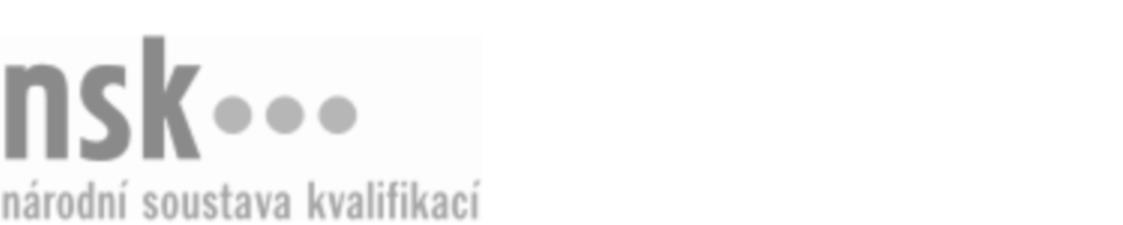 Autorizované osobyAutorizované osobyAutorizované osobyAutorizované osobyAutorizované osobyAutorizované osobyAutorizované osobyAutorizované osobyRozpočtář/rozpočtářka staveb (kód: 36-170-N) Rozpočtář/rozpočtářka staveb (kód: 36-170-N) Rozpočtář/rozpočtářka staveb (kód: 36-170-N) Rozpočtář/rozpočtářka staveb (kód: 36-170-N) Rozpočtář/rozpočtářka staveb (kód: 36-170-N) Rozpočtář/rozpočtářka staveb (kód: 36-170-N) Rozpočtář/rozpočtářka staveb (kód: 36-170-N) Rozpočtář/rozpočtářka staveb (kód: 36-170-N) Autorizující orgán:Autorizující orgán:Ministerstvo průmyslu a obchoduMinisterstvo průmyslu a obchoduMinisterstvo průmyslu a obchoduMinisterstvo průmyslu a obchoduMinisterstvo průmyslu a obchoduMinisterstvo průmyslu a obchoduMinisterstvo průmyslu a obchoduMinisterstvo průmyslu a obchoduMinisterstvo průmyslu a obchoduMinisterstvo průmyslu a obchoduMinisterstvo průmyslu a obchoduMinisterstvo průmyslu a obchoduSkupina oborů:Skupina oborů:Stavebnictví, geodézie a kartografie (kód: 36)Stavebnictví, geodézie a kartografie (kód: 36)Stavebnictví, geodézie a kartografie (kód: 36)Stavebnictví, geodézie a kartografie (kód: 36)Stavebnictví, geodézie a kartografie (kód: 36)Stavebnictví, geodézie a kartografie (kód: 36)Povolání:Povolání:Rozpočtář stavebRozpočtář stavebRozpočtář stavebRozpočtář stavebRozpočtář stavebRozpočtář stavebRozpočtář stavebRozpočtář stavebRozpočtář stavebRozpočtář stavebRozpočtář stavebRozpočtář stavebKvalifikační úroveň NSK - EQF:Kvalifikační úroveň NSK - EQF:555555Platnost standarduPlatnost standarduPlatnost standarduPlatnost standarduPlatnost standarduPlatnost standarduPlatnost standarduPlatnost standarduStandard je platný od: 21.10.2022Standard je platný od: 21.10.2022Standard je platný od: 21.10.2022Standard je platný od: 21.10.2022Standard je platný od: 21.10.2022Standard je platný od: 21.10.2022Standard je platný od: 21.10.2022Standard je platný od: 21.10.2022Rozpočtář/rozpočtářka staveb,  29.03.2024 15:05:34Rozpočtář/rozpočtářka staveb,  29.03.2024 15:05:34Rozpočtář/rozpočtářka staveb,  29.03.2024 15:05:34Rozpočtář/rozpočtářka staveb,  29.03.2024 15:05:34Rozpočtář/rozpočtářka staveb,  29.03.2024 15:05:34Strana 1 z 2Strana 1 z 2Autorizované osobyAutorizované osobyAutorizované osobyAutorizované osobyAutorizované osobyAutorizované osobyAutorizované osobyAutorizované osobyAutorizované osobyAutorizované osobyAutorizované osobyAutorizované osobyAutorizované osobyAutorizované osobyAutorizované osobyAutorizované osobyNázevNázevNázevNázevNázevNázevKontaktní adresaKontaktní adresa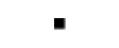 Český průmyslový institut vzdělávání s.r.o.Český průmyslový institut vzdělávání s.r.o.Český průmyslový institut vzdělávání s.r.o.Český průmyslový institut vzdělávání s.r.o.Český průmyslový institut vzdělávání s.r.o.Ve Žlíbku 2483/73, 19300 Praha 9Ve Žlíbku 2483/73, 19300 Praha 9Český průmyslový institut vzdělávání s.r.o.Český průmyslový institut vzdělávání s.r.o.Český průmyslový institut vzdělávání s.r.o.Český průmyslový institut vzdělávání s.r.o.Český průmyslový institut vzdělávání s.r.o.Ve Žlíbku 2483/73, 19300 Praha 9Ve Žlíbku 2483/73, 19300 Praha 9Ve Žlíbku 2483/73, 19300 Praha 9Ve Žlíbku 2483/73, 19300 Praha 9Vysoká škola technická a ekonomická v Českých BudějovicíchVysoká škola technická a ekonomická v Českých BudějovicíchVysoká škola technická a ekonomická v Českých BudějovicíchVysoká škola technická a ekonomická v Českých BudějovicíchVysoká škola technická a ekonomická v Českých BudějovicíchOkružní 517/10/10, 37001 České BudějoviceOkružní 517/10/10, 37001 České BudějoviceVysoká škola technická a ekonomická v Českých BudějovicíchVysoká škola technická a ekonomická v Českých BudějovicíchVysoká škola technická a ekonomická v Českých BudějovicíchVysoká škola technická a ekonomická v Českých BudějovicíchVysoká škola technická a ekonomická v Českých BudějovicíchOkružní 517/10/10, 37001 České BudějoviceOkružní 517/10/10, 37001 České BudějoviceOkružní 517/10/10, 37001 České BudějoviceOkružní 517/10/10, 37001 České BudějoviceRozpočtář/rozpočtářka staveb,  29.03.2024 15:05:34Rozpočtář/rozpočtářka staveb,  29.03.2024 15:05:34Rozpočtář/rozpočtářka staveb,  29.03.2024 15:05:34Rozpočtář/rozpočtářka staveb,  29.03.2024 15:05:34Rozpočtář/rozpočtářka staveb,  29.03.2024 15:05:34Strana 2 z 2Strana 2 z 2